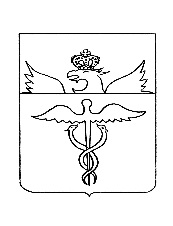  АдминистрацияБутурлиновского городского поселения Бутурлиновского муниципального районаВоронежской областиПостановлениеот 19.12.2023 г. № 796       г. БутурлиновкаО внесении изменений в постановление администрации Бутурлиновского городского поселения Бутурлиновского муниципального района Воронежской области от 28.12.2022 №837 «Об утверждении перечня главных администраторов доходов и источников финансирования дефицита бюджета Бутурлиновского городского поселения на 2023 год и на плановый период 2024-2025 годов»В соответствии с пунктом 3.2 статьи 160.1, пунктом 4 статьи 160.2 Бюджетного кодекса Российской Федерации, администрация Бутурлиновского городского поселенияПОСТАНОВЛЯЕТ:1. Внести в постановление администрации Бутурлиновского городского поселения Бутурлиновского муниципального района Воронежской области от 28.12.2022 №837 «Об утверждении перечня главных администраторов доходов и источников финансирования дефицита бюджета Бутурлиновского городского поселения на 2023 год и на плановый период 2024-2025 годов» изменения, изложив приложение 1 в редакции согласно приложения к настоящему постановлению.2. Опубликовать настоящее постановление в официальном периодическом печатном издании «Вестник муниципальных правовых актов Бутурлиновского городского поселения Бутурлиновского муниципального района Воронежской области» и разместить в информационно-телекоммуникационной сети «Интернет» на официальном сайте органов местного самоуправления Бутурлиновского городского поселения Бутурлиновского муниципального района Воронежской области.3. Контроль за исполнением настоящего постановления оставляю за собой.Глава администрации Бутурлиновского городского поселения								А. В. ГоловковПриложениек постановлению администрацииБутурлиновского городского поселенияот 19.12.2023 г. № 796Перечень главных администраторов доходов бюджета Бутурлиновского городского поселения на 2023 год и на плановый период 2024 и 2025 годовКод бюджетной классификации Российской ФедерацииКод бюджетной классификации Российской ФедерацииНаименование главного администратора доходовглавного администратора доходовдоходов бюджетаНаименование главного администратора доходов914Администрация Бутурлиновского городского поселения Бутурлиновского муниципального района Воронежской области9141 11 01050 13 0000 120Доходы в виде прибыли, приходящейся на доли в уставных (складочных) капиталах хозяйственных товариществ и обществ, или дивидендов по акциям, принадлежащим городским поселениям9141 11 05025 13 0000 120Доходы, получаемые в виде арендной платы, а также средства от продажи права на заключение договоров аренды за земли, находящиеся в собственности городских поселений (за исключением земельных участков муниципальных бюджетных и автономных учреждений)9141 11 05035 13 0000 120Доходы от сдачи в аренду имущества, находящегося в оперативном управлении органов управления городских поселений и созданных ими         учреждений (за исключением имущества муниципальных бюджетных и автономных учреждений)9141 11 05035 13 0001 120Доходы от сдачи в аренду имущества, находящегося в оперативном управлении органов управления городских поселений и созданных ими         учреждений (за исключением имущества муниципальных бюджетных и автономных учреждений) (аренда лыжероллерной трассы)9141 11 05075 13 0000 120Доходы от сдачи в аренду имущества, составляющего казну городских поселений (за исключением земельных участков) 9141 11 05314 13 0000 120Плата по соглашениям об установлении сервитута, заключенным органами местного самоуправления городских поселений, государственными или муниципальными предприятиями либо государственными или муниципальными учреждениями в отношении земельных участков, государственная собственность на которые не разграничена и которые расположены в границах городских поселений9141 11 05325 13 0000 120Плата по соглашениям об установлении сервитута, заключенным органами местного самоуправления городских поселений, государственными или муниципальными предприятиями либо государственными или муниципальными учреждениями в отношении земельных участков, находящихся в собственности городских поселений914111 07015 13 0000 120Доходы от перечисления части прибыли, остающейся после уплаты налогов и иных обязательных платежей муниципальных унитарных предприятий, созданных городскими поселениями9141 11 08050 13 0000 120Средства, получаемые от передачи имущества, находящегося в собственности городских поселений (за исключением имущества муниципальных бюджетных и автономных учреждений, а также имущества муниципальных унитарных предприятий, в том числе казенных), в залог, в доверительное управление9141 11 09035 13 0000 120Доходы от эксплуатации и использования имущества автомобильных дорог, находящихся в собственности городских поселений9141 11 09045 13 0000 120Прочие поступления от использования имущества, находящегося в собственности городских поселений (за исключением имущества муниципальных бюджетных и автономных учреждений, а также имущества муниципальных унитарных предприятий, в том числе казенных)9141 11 09045 13 0001 120Прочие поступления от использования имущества, находящегося в собственности городских поселений (за исключением имущества муниципальных бюджетных и автономных учреждений, а также имущества муниципальных унитарных предприятий, в том числе казенных) - платежи, взимаемые за наем жилых помещений муниципального жилищного фонда9141 13 01995 13 0000 130Прочие доходы от оказания платных услуг (работ) получателями средств бюджетов городских поселений9141 13 02065 13 0000 130Доходы, поступающие в порядке возмещения расходов, понесенных в связи с эксплуатацией имущества городских поселений9141 13 02995 13 0000 130Прочие доходы от компенсации затрат  бюджетов городских поселений9141 13 02995 13 0001 130Прочие доходы от компенсации затрат бюджетов городских поселений (компенсация затрат за проведение соревнований)9141 14 01050 13 0000 410Доходы от продажи квартир, находящихся в собственности городских поселений9141 14 02052 13 0000 410Доходы от реализации имущества, находящегося в оперативном управлении учреждений, находящихся в ведении органов управления городских поселений (за исключением имущества муниципальных бюджетных и автономных учреждений), в части реализации основных средств по указанному имуществу9141 14 02053 13 0000 410Доходы от реализации иного имущества, находящегося в собственности городских поселений (за исключением имущества муниципальных бюджетных и автономных учреждений, а также имущества муниципальных унитарных предприятий, в том числе казенных), в части реализации основных средств по указанному имуществу9141 14 02052 13 0000 440Доходы от реализации имущества, находящегося в оперативном управлении учреждений, находящихся в ведении органов управления городских поселений (за исключением имущества муниципальных бюджетных и автономных учреждений), в части реализации материальных запасов по указанному имуществу9141 14 02053 13 0000 440Доходы от реализации иного имущества, находящегося в собственности городских поселений (за исключением имущества муниципальных бюджетных и автономных учреждений, а также имущества муниципальных унитарных предприятий, в том числе казенных), в части реализации материальных запасов по указанному имуществу9141 14 06025 13 0000 430Доходы от продажи земельных участков, находящихся в собственности городских поселений (за исключением земельных участков муниципальных бюджетных и автономных учреждений)9141 15 02050 13 0000 140Платежи, взимаемые органами местного самоуправления (организациями) городских поселений за выполнение определенных функций9141 16 10031 13 0000 140Возмещение ущерба при возникновении иных страховых случаев, когда выгодоприобретателями выступают получатели средств бюджета городских поселений9141 16 10032 13 0000 140Прочее возмещение ущерба, причиненного муниципальному имуществу городского поселения (за исключением имущества, закрепленного за муниципальными бюджетными (автономными) учреждениями, унитарными предприятиями)9141 16 10061 13 0000 140Платежи в целях возмещения убытков, причиненных уклонением от заключения с муниципальным органом городского поселения (муниципальным казенным учреждением) муниципального контракта, а также иные денежные средства, подлежащие зачислению в бюджет городского поселения за нарушение законодательства Российской Федерации о контрактной системе в сфере закупок товаров, работ, услуг для обеспечения государственных и муниципальных нужд (за исключением муниципального контракта, финансируемого за счет средств муниципального дорожного фонда)9141 16 10062 13 0000 140Платежи в целях возмещения убытков, причиненных уклонением от заключения с муниципальным органом городского поселения (муниципальным казенным учреждением) муниципального контракта, финансируемого за счет средств муниципального дорожного фонда, а также иные денежные средства, подлежащие зачислению в бюджет городского поселения за нарушение законодательства Российской Федерации о контрактной системе в сфере закупок товаров, работ, услуг для обеспечения государственных и муниципальных нужд9141 16 07010 13 0000 140Штрафы, неустойки, пени, уплаченные в случае просрочки исполнения поставщиком (подрядчиком, исполнителем) обязательств, предусмотренных муниципальным контрактом, заключенным муниципальным органом, казенным учреждением городского поселения9141 16 07090 13 0000 140Иные штрафы, неустойки, пени, уплаченные в соответствии с законом или договором в случае неисполнения или ненадлежащего исполнения обязательств перед муниципальным органом, (муниципальным казенным учреждением) городского поселения9141 16 37040 13 0000 140Поступления сумм в возмещение вреда, причиняемого автомобильным дорогам местного значения транспортными средствами, осуществляющими перевозки тяжеловесных и (или) крупногабаритных грузов, зачисляемые в бюджеты городских поселений9141 17 01050 13 0000 180Невыясненные поступления, зачисляемые в бюджеты городских поселений9141 17 05050 13 0000 180Прочие неналоговые доходы бюджетов городских поселений9141 17 05050 13 0001 180Прочие неналоговые доходы бюджетов городских поселений (платежи за право на заключение договоров на размещение нестационарных торговых объектов)9141 17 15030 13 0001 150Инициативные платежи, зачисляемые в бюджеты городских поселений (инициативные платежи от юридических лиц)9141 17 15030 13 0002 150Инициативные платежи, зачисляемые в бюджеты городских поселений (инициативные платежи от физических лиц)9142 02 15001 13 0000 150Дотации бюджетам городских поселений на выравнивание бюджетной обеспеченности9142 02 15002 13 0000 150Дотации бюджетам городских поселений на поддержку мер по обеспечению сбалансированности бюджетов9142 02 15009 13 0000 150Дотации бюджетам городских поселений на частичную компенсацию дополнительных расходов на повышение оплаты труда работников бюджетной сферы9142 02 15399 13 0000 150Дотации бюджетам городских поселений на премирование победителей Всероссийского конкурса «Лучшая муниципальная практика»9142 02 19999 13 0000 150Прочие дотации бюджетам городских поселений9142 02 20077 13 0000 150Субсидии бюджетам городских поселений на софинансирование капитальных вложений в объекты муниципальной собственности9142 02 20216 13 0000 150Субсидии бюджетам городских поселений на осуществление дорожной деятельности в отношении автомобильных дорог общего пользования, а также капитального ремонта и ремонта дворовых территорий многоквартирных домов, проездов к дворовым территориям многоквартирных домов населенных пунктов9142 02 20302 13 0000 150Субсидии бюджетам городских поселений на обеспечение мероприятий по переселению граждан из аварийного жилищного фонда, в том числе переселению граждан из аварийного жилищного фонда с учетом необходимости развития малоэтажного жилищного строительства, за счет средств бюджетов9142 02 25027 13 0000 150Субсидии бюджетам городских поселений на реализацию мероприятий государственной программы Российской Федерации "Доступная среда"9142 02 25555 13 0000 150Субсидии бюджетам городских поселений на реализацию программ формирования современной городской среды9142 02 29999 13 0000 150Прочие субсидии бюджетам городских поселений9142 02 40014 13 0000 150Межбюджетные трансферты, передаваемые бюджетам городских поселений из бюджетов муниципальных районов на осуществление части полномочий по решению вопросов местного значения в соответствии с заключенными соглашениями9142 02 45160 13 0000 150Межбюджетные трансферты, передаваемые бюджетам городских поселений для компенсации дополнительных расходов, возникших в результате решений, принятых органами власти другого уровня9142 02 45424 13 0000 150Межбюджетные трансферты, передаваемые бюджетам городских поселений на создание комфортной городской среды в малых городах и исторических поселениях - победителях Всероссийского конкурса лучших проектов создания комфортной городской среды9142 02 49999 13 0000 150Прочие межбюджетные трансферты, передаваемые бюджетам городских поселений9142 07 05010 13 0000 150Безвозмездные поступления от физических и юридических лиц на финансовое обеспечение дорожной деятельности, в том числе добровольных пожертвований, в отношении автомобильных дорог общего пользования местного значения городских поселений9142 07 05020 13 0000 150Поступления от денежных пожертвований, предоставляемых физическими лицами получателям средств бюджетов городских поселений9142 07 05030 13 0000 150Прочие безвозмездные поступления в бюджеты городских поселений9142 08 05000 13 0000 150Перечисления из бюджетов городских поселений (в бюджеты городских поселений) для осуществления возврата (зачета) излишне уплаченных или излишне взысканных сумм налогов, сборов и иных платежей, а также сумм процентов за несвоевременное осуществление такого возврата и процентов, начисленных на излишне взысканные суммы9142 08 10000 13 0000 150Перечисления из бюджетов городских поселений (в бюджеты городских поселений) для осуществления взыскания9142 18 60010 13 0000 150Доходы бюджетов городских поселений от возврата остатков субсидий, субвенций и иных межбюджетных трансфертов, имеющих целевое назначение, прошлых лет из бюджетов муниципальных районов9142 19 45160 13 0000 150Возврат остатков иных межбюджетных трансфертов, передаваемых для компенсации дополнительных расходов, возникших в результате решений, принятых органами власти другого уровня, из бюджетов городских поселений9142 19 60010 13 0000 150Возврат прочих остатков субсидий, субвенций и иных межбюджетных трансфертов, имеющих целевое назначение, прошлых лет из бюджетов городских поселений